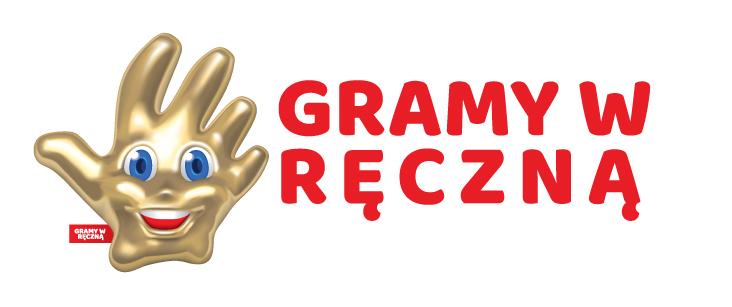 FORMULARZ ZGŁOSZENIOWYWojewództwo: ………………………………………………………………………………...........................Nazwa szkoły: .............................................................................................................Klasy dla których prowadzone zajęcia (proszę wybrać z zakresu I - III): ……………...Czy w szkole były prowadzone zajęcia z piłki ręcznej w ubiegłych latach: TAK/NIE*Czy szkoła współpracuje z klubem/klubami piłki ręcznej: TAK/NIE*Czy w szkole działa lub planowane jest utworzenie drużyny piłki ręcznej zrzeszonej w Związku Piłki Ręcznej w Polsce, która uczestniczy lub będzie uczestniczyć w rozgrywkach ligowych: TAK/NIE*Czy zajęcia w szkole prowadzone będą przez osobę posiadającą licencją trenerską: TAK/NIE*Imię i nazwisko trenera/instruktora piłki ręcznej posiadającego licencję:.................................................................................................................................Rodzaj posiadanej licencji nadanej przez Związek Piłki Ręcznej w Polsce: Master Coach/A/B/C*Złożenie dokumentów aplikacyjnych jest jednocześnie zobowiązaniem do przestrzegania regulaminu oraz realizacji założonego programu szkoleniowego w przypadku zakwalifikowania szkoły do udziału w programie „Gramy w Ręczną”.……………………………………….......                                                                  .........................………………………………………pieczątka szkoły                                                                                                pieczątka i podpis dyrektora szkołyOPCJONALNIEPieczątki i podpisy przedstawicieli klubów, którymi szkoła współpracuje:* Proszę zaznaczyć właściwe.